EntréesTerrine maison, 3 sortes de salades                            Fr.6.00Pâté en croûte maison, 3 sortes de salades                Fr.6.00Salade paysanne (verte, croûtons de pain, lardons et cubes de fromage)                                                               Fr. 5.00Salade mêlée                                                             Fr. 4.00Terrine de saumon maison (beurre, décor)                 Fr. 8.00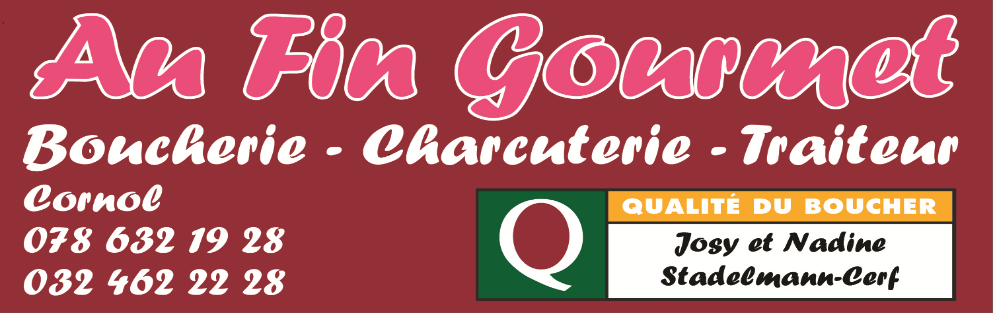 Menus1.Filet mignons de porc, sauce Champignons légumesGratin ou pâtes                                                                 Fr.18.- 2. Tranches à la crème, Sauce champignons, légumesGratin ou pâtes                                                                 Fr.16.-3. Rôti de bœuf, Sauce champignons, légumesGratin, pâtes ou purée                                                       Fr. 18.-4. Rôti de porc dans le carré, sauce champignonsLégumes, gratin, pâtes  ou purée                                       Fr.14.-5.Jambon à l’os, salade verte, gratin                                 Fr.13.-6.Emincé de bœuf, sauce champignonsGratin, pâtes ou purée                                                        Fr.16.-7.Lasagnes maison                                                             Fr.14.-8.Buffet froid à partir de 30personnes6 sortes de viande, Terrines, pâté en croûte,Saumon, filet de truite, crevettes, terrine de saumon5 sortes de salades                                                              Fr.28.-9.Jambon en croûte                                                            Fr.10.-10.Civet, späzlis, choux rouges                                         Fr.16.-11.Choucroute garnieJambon, lard , saucisses, p.d.t                                           Fr.15.-12.Fondue chinoise fraiche (bœuf, dinde, cheval )Riz, mayonnaises, salades, bouillon                                   Fr.22.-13.Fondue Bourguignonne (bœuf)Riz, mayonnaises, salades                                                  Fr.24.-14.Fondue paysanne (dinde panée 3 Couleurs )Riz, mayonnaises, salades                                                  Fr.18.-Pour les fondues possibilité de louer les réchauds à gaz, caquelons, et fourchettes à 2.- par  personne15.Sauce de vol au vent maison Pour une coque                                                                 Fr.6.-16.Emincé de poulet au curryRiz, salade verte                                                               Fr.13.-